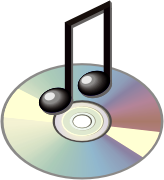 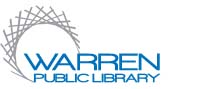 Jazz Music & History      One summer day in 1958 a young photographer took a picture of dozens of America’s jazz legends all gathered in one place.  This famous photograph became known as…A Great Day in Harlem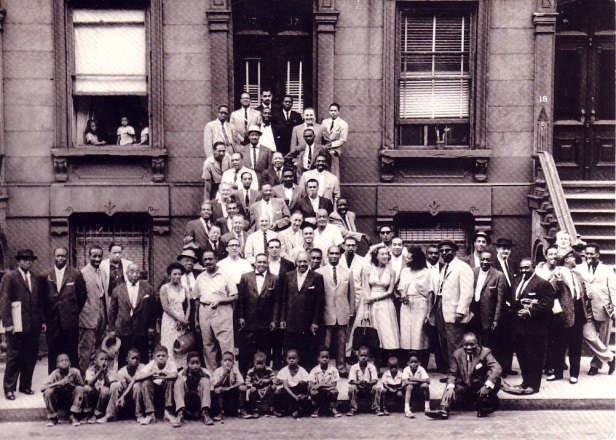 Join jazz expert Stu Johnson as he takes us back to that fateful day with the back story, photos and, of course, great music.Tuesday, January 14@ 6:00Conference room next to the Warren Civic Center LibraryPlease call to register:  586-574-4564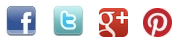 